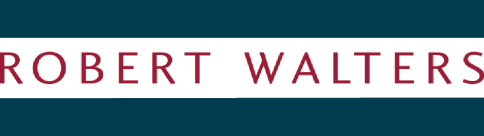 To : .............................................				Applicant's Name : ...................................           (Head of Department)				Designation          : ...................................                    						Date                      : ...................................A. TO BE FILLED BY APPLICANT   B. TO BE FILLED BY HEAD DEPT (CLIENT).C. TO BE FILLED BY ROBERT WALTERS CONTRACTING.LEAVE REQUEST FORM  I wish to apply for the following leave:   Annual Leave                     No Pay Leave                 (Tick  appropriate box)        Compassionate Leave           Others, please specify.                                                                                                               .................................Date apply from ____________ ___ to  _______________  (Morning / Afternoon)  No. of  days apply  : ____________  Reason for application : ............................................................................................................................ ...................................                                                                                                                                    Applicant's Signature      (1)  LEAVE APPROVED / NOT APPROVED by _________________________ ______________        (Delete whichever not applicable).....................................                                                                                                                                    Manager's Signature                                                                                             DaysAnnual leave balance as at ....................................:Current year due                                                     :__________Total annual leave balance                                    : ......................Deduct :  Annual leave already taken                   : (                    )                Annual leave now applying                  : ( _________ )Annual leave balance c/f                                       :                                                                                  =========  ....................................                                                                                                                                    Authorised Signature                                                                                         